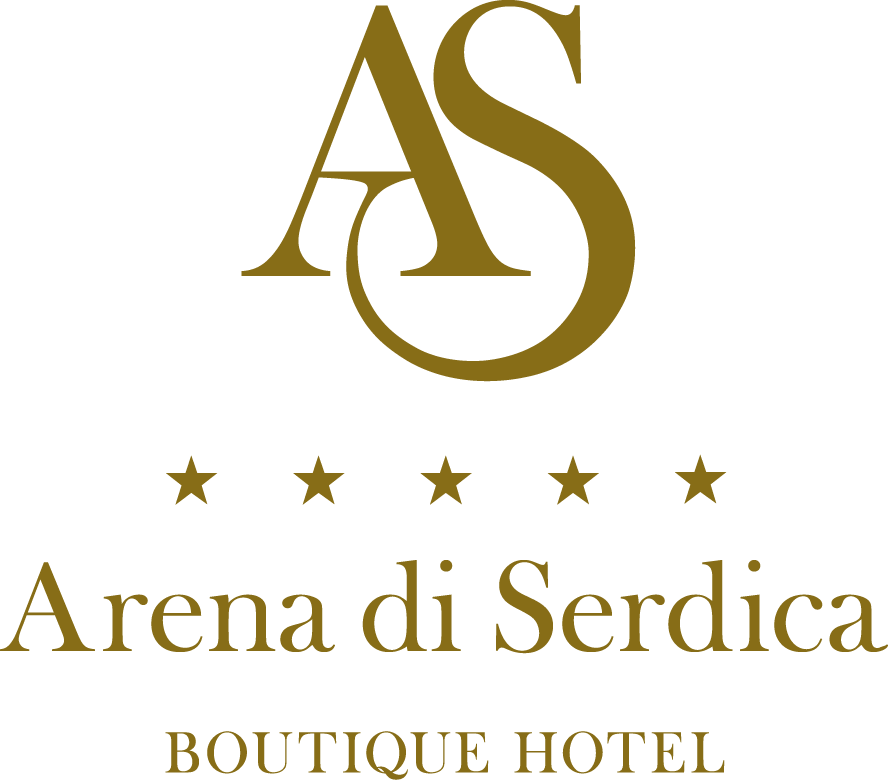 Transforming Schools Institute and the Anglo-American School 22-27 January 2019Arena di Serdica Boutique HotelSofia, BulgariaHOTEL RESERVATION FORMMr. □ Mrs. □ Ms. □       Name: __________________ Surname: ________________Country code: _____ Tel: ____________ Fax: ___________ E-mail: ______________                              1. HOTEL RESERVATIONArrival:                                                              Departure:Date:  		Date: Please indicate the method of payment and guarantee reservation with credit card details:Credit card name:_______________________ Number:________________________Expiry date:___________________________ Signature:_______________________2. TRANSFERS FROM / TO THE AIRPORTRate: EUR 20 /one way/FROM the Airport:       YES □            NO □                                       Flight number ________ Time of arrival: ________________TO the Airport:             YES □            NO □                                       Flight number ________ Time of departure: _____________3. DEADLINE FOR RESERVATIONS: 08.01.20194. CANCELLATION POLICYCancellation must be made in written. Any cancellation of reservation made three days or less prior arrival results in a charge of the first night accommodation fee.PLEASE COMPLETE AND RETURN TO:Arena di Serdica Residence Hotel2-4, Budapeshta Str., Sofia 1000, BulgariaTel. + 359 2 810 77 88Fax + 359 2 810 77 70e-mail: reservations@arenadiserdica.com www.arenadiserdica.com Tick the room type you require, indicate the total number of rooms and nights required.Single room	        □                 115.67 €Double room                □                 136.34 €Total No of nights: _________ No. of rooms: _________Rates are per room, per night, inclusive of breakfast, internet access, fitness and 9% VAT and city tax of 0, 67 Euro. 